Режим  дня воспитательно – образовательной  деятельности в группе раннего возрастаРежим  дня воспитательно – образовательной  деятельности 1 младшей группыРежим  дня воспитательно – образовательной  деятельности 2-ой младшей группыРежим  дня воспитательно – образовательной  деятельности средней группыРежим  дня воспитательно – образовательной  деятельности старшей группы	Режим  дня воспитательно – образовательной  деятельности подготовительной группыВид деятельностиМладшая группаВид деятельностиВремя в режиме дняПрием детей, самостоятельная игровая деятельность7.30-8.10   (40 мин)Утренняя гимнастика8.10-8.20 (10 мин) Подготовка к завтраку, завтрак8.20- 9.00 (завтрак:8.25)НОД   9.00-9.109.20.-9.30    (по 10мин.в каждой подгруппе)Самостоятельная игровая деятельность, игра9.30- 10.00  (30 мин)Подготовка к прогулке, прогулка10.00-11.10  (1ч 10 мин)Возвращение с прогулки, игры11.10-11.25 (15 мин)Подготовка к обеду, обед11.325-12.00 ( 30 мин)Подготовка ко сну, сон12.00-15.00 (3ч)Постепенный подъем, закаливающие процедуры15.00-15.20 (20 мин)Подготовка к полднику, полдник15.20-15.30 (10 мин)Игры, самостоятельная деятельность, занятия15.30-16.15(45 мин)Подготовка к прогулке ,прогулка16.15-16.35 (20 мин)Подготовка к ужину, ужин16.35- 17.05 (30 мин)Подготовка к прогулке, прогулка, уход детей домой17.05-19.30 ( постепенный уход детей домой)Вид деятельностиМладшая группаВид деятельностиВремя в режиме дняПрием детей, самостоятельная игровая деятельность7.30-8.10   (40 мин)Утренняя гимнастика8.10-8.20 (10 мин) Подготовка к завтраку, завтрак8.20- 9.00 (завтрак:8.25)НОД   9.00-9.109.20.-9.30    (по 10мин.в каждой подгруппе)Самостоятельная игровая деятельность, игра9.30- 10.00  (30 мин)Подготовка к прогулке, прогулка10.00-11.15  (1ч 15 мин)Возвращение с прогулки, игры11.15-11.30 (15 мин)Подготовка к обеду, обед11.30-12.00 ( 30 мин)Подготовка ко сну, сон12.00-15.00 (3ч)Постепенный подъем, закаливающие процедуры15.00-15.15 (15 мин)Подготовка к полднику, полдник15.15-15.25 (10 мин)Игры, самостоятельная деятельность, занятия15.25-16.20 (45 мин)Подготовка к прогулке ,прогулка16.20-16.40 (20 мин)Подготовка к ужину, ужин16.40- 17.10 (30 мин)Подготовка к прогулке, прогулка, уход детей домой17.10-19.30 ( постепенный уход детей домой)Вид деятельностиМладшая группаВид деятельностиВремя в режиме дняПрием детей, самостоятельная игровая деятельность7.30-8.15 (45 мин)Утренняя гимнастика8.15-8.25 (10 мин) Подготовка к завтраку, завтрак8.25- 9.00(завтрак: 8-30)НОД9.00-9.15 (15 мин)Самостоятельная игровая деятельность, игра9.15- 10.00 (45 мин)Подготовка к прогулке, прогулка10.00-11.20  (1ч 20 мин)Возвращение с прогулки, игры11.20-11.30 (10 мин)Подготовка к обеду, обед11.30-12.00 (30 мин)Подготовка ко сну, сон12.00-15.00 (3 часа)Постепенный подъем, закаливающие процедуры15.00-15.20 (20 мин)Подготовка к полднику, полдник15.15-15.25 (10мин)Занятия, игры,самостоятельная деятельность15.25-16.15 Чтение художественной литературы, самостоятельная деятельность16.15-16.45(30 мин)Подготовка к ужину, ужин16.45-17.25     (ужин:16.55)Подготовка к прогулке, прогулка, уход детей домой17.10-19.30 ( постепенный уход детей домой)Вид деятельностиСредняя группаВид деятельностиВремя в режиме дняПрием детей, самостоятельная игровая деятельность7.30-8.20 (50 мин)Утренняя гимнастика8.20-8.30 (10 мин) Подготовка к завтраку, завтрак8.30- 8.50 (завтрак: 8-30)НОД9.00 – 9.209.30-9.50 (общая продолжительность 40 мин)Самостоятельная игровая деятельность, игра9.50- 10.20 (30  мин)Подготовка к прогулке, прогулка10.20-11.50 ( 1ч 30 мин)Возвращение с прогулки, игры11.50-12.00 (10 мин)Подготовка к обеду, обед12.00-12.25     (обед: 12.15)Подготовка ко сну, сон12.25-15.00     (2ч 35 мин)Постепенный подъем, закаливающие процедуры15.00-15.20 (20мин)Подготовка к полднику, полдник15.20-15.30 (10 мин)Игры, самостоятельная деятельность15.30-15.50 (20 мин)Занятия, досуги 15.50-16.10 (20 мин)Чтение художественной литературыИгры, самостоятельная деятельность16.10-16.50 (40 мин)Подготовка к ужину, ужин16.50-17. 25 (ужин:17.05)Подготовка к прогулке, прогулка, уход детей домой17.25-19.30  Вид деятельностиСтаршая группаВид деятельностиВремя в режиме дняПрием детей, самостоятельная игровая деятельность7.30-8.20 (50 мин)Утренняя гимнастика8.20-8.30 (10 мин) Подготовка к завтраку, завтрак8.35- 9.00 (25 мин)НОД9.00-9.259.35-10.0010.10-10.35 (общая продолжительность 50-75 мин)Самостоятельная игровая деятельность, игра10.35-10.40  (5 мин)Подготовка к прогулке, прогулка10.40-12.10 (1ч 30 мин)Возвращение с прогулки, игры12.10-12.15(5 мин)Подготовка к обеду, обед12.15-12.35  (обед: 12.20)Подготовка ко сну,сон12.35-15.00  (2ч 25 мин)Постепенный подъем, закаливающие процедуры15.00-15.25 (25 мин)Подготовка к полднику, полдник15.25-15.35 (10 мин)Игры, самостоятельная деятельность , досуги ,Чтение художественной литературы15.35-17.00  (1ч 25 мин)Подготовка к ужину, ужин17.00-17. 25 (ужин:17-10)Подготовка к прогулке, прогулка, уход детей домой17.25-19.30Вид деятельностиПодготовительная группаВид деятельностиВремя в режиме дняПрием детей, самостоятельная игровая деятельность7.30-8.20 (50 мин)Утренняя гимнастика8.20-8.30 (10 мин) Подготовка к завтраку, завтрак8.30- 9.00 (завтрак: 8-40)НОД9.00-9.309.40-10.1010.20-10.50 (общая продолжительность  60-9- мин)Самостоятельная игровая деятельность, игра10.50- 11.00(10 мин)Подготовка к прогулке, прогулка11.00-12.20 (1ч 20 мин)Возвращение с прогулки, игры12.20-12.25 95 мин)Подготовка к обеду, обед12.25-12.50  (обед:12-30)Подготовка ко сну, сон12.50-15.00  ( 2ч 10 мин)Постепенный подъем, закаливающие процедуры15.00-15.30 (30 мин)Подготовка к полднику, полдник15.30-15.40 (10 мин)Игры, самостоятельная деятельность , досуги ,Чтение художественной литературы15.40-17.10 (1ч 30 мин)Подготовка к ужину, ужин17.10-17.30  (ужин:17-15)Подготовка к прогулке, прогулка, уход ,детей домой17.30-19.30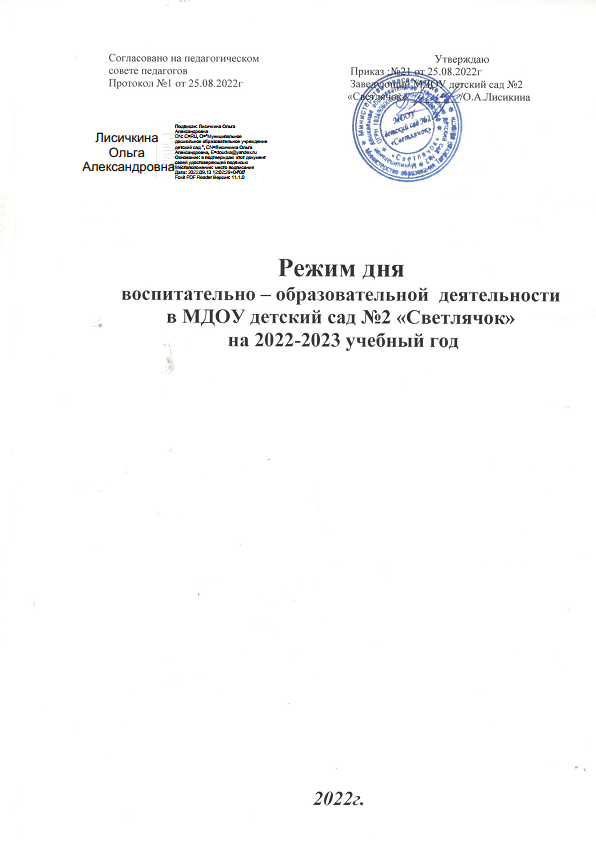 